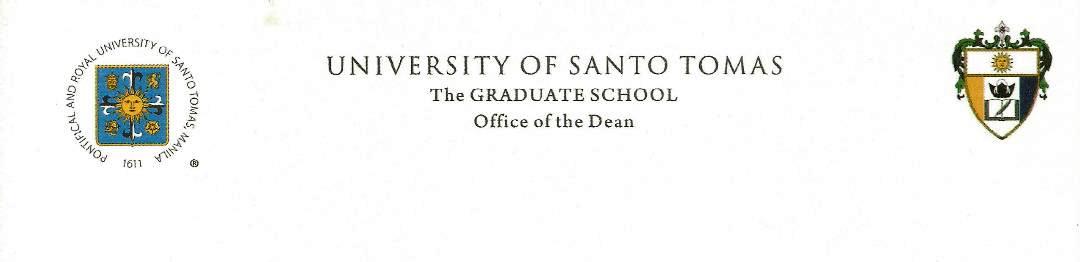 Oral Defense Endorsement FormThe findings contained in this research manuscript entitledprepared by__________________________________________Degree Candidateis hereby endorsed to the oral defense examination Tribunal, in support of the candidature for the academic degree_________________________________			__________________Advisor									Date          signature over printed name_________________________________			__________________Co-advisor								Date           If applicable       UST: A010-01-FO 04 rev. 01  8-27-19